                                                      		Προς                                    		                                              	  Πρόεδρο Δημοτικού Συμβουλίου	 ΕΙΣΗΓΗΤΙΚΟ  ΣΗΜΕΙΩΜΑΘΕΜΑ : Διαγραφή ή μη προσαυξήσεων  οφειλών  του Τσαπακίδη Χρήστου του ΓεωργίουΣύμφωνα με το άρθρο 72 του Ν. 3852/2010 και το άρθρο 31 του Ν.5013/2023 το Δημοτικό Συμβούλιο είναι πλέον αρμόδιο να αποφασίσει για τη διαγραφή από τους Χ.Κ. Αποφασίζει για τη διαγραφή χρεών και την απαλλαγή από προσαυξήσεις κατά το άρθρο 174 παρ. 3 του Κώδικα Δήμων και Κοινοτήτων Ν. 3463/2006 .Στους Δήμους και στις Κοινότητες που έχουν δική τους ταμειακή υπηρεσία, το δημοτικό ή κοινοτικό συμβούλιο με αιτιολογημένη απόφασή του, μπορεί να απαλλάσσει τους οφειλέτες από τις προσαυξήσεις εκπρόθεσμης καταβολής, εφόσον η εκπρόθεσμη καταβολή οφείλεται: α) στη μη επίδοση της ατομικής ειδοποίησης, β) σε οικονομική αδυναμία που προήλθε από γεγονότα ανωτέρας βίας, γ) σε υπαιτιότητα της υπηρεσίας. Η απόφαση του συμβουλίου εκδίδεται ύστερα από αίτηση του οφειλέτη.  Με την υπ’  αρ. πρ. 7063/21-03-2023 αίτησή του, ο Τσαπακίδης Χρήστος του Γεωργίου ζητά τη διαγραφή των  οφειλών του με την αιτιολογία,  ότι εδώ και επτά έτη δεν πήρε ειδοποίηση για την συγκεκριμένη οφειλή ( Χ.Κ 045/2017 Κεφάλαιο 180,00, Προσαυξήσεις 89,60 ,Άρδευση αρδευτικής περιόδου 2016).Μετά από έλεγχο της υπηρεσίας μας, διαπιστώθηκε ότι η εγγραφή της οφειλής του Χ.Κ. 045/2017 εγγράφηκε σε διαφορετική καρτέλα για τον οφειλέτη και δεν λάμβανε ατομικές ειδοποιήσεις. Επίσης από τον έλεγχο διαπιστώθηκε ότι ο παραπάνω οφειλέτης ήταν πάντα συνεπής στις οικονομικές του υποχρεώσεις προς το δήμο   και  σύμφωνα  με το άρθρο 174 παρ. 3 του Κώδικα Δήμων και Κοινοτήτων Ν. 3463/2006.Κατόπιν των ανωτέρω καλείται  το Δημοτικό Συμβούλιο να αποφασίσει την διαγραφή των προσαυξήσεων εκπρόθεσμης καταβολής της οφειλής για τον οφειλέτη Τσαπακίδη Χρήστο του Γεωργίου ως εξής:                ΑΝΑΛΥΤΙΚΟΣ ΠΙΝΑΚΑΣΗ οφειλή του κεφαλαίου των 180,00 ευρώ από τον Χ.Κ. 045/2017(Άρδευση αρδευτικής περιόδου 2016) θα βεβαιωθεί εκ νέου στην ορθή καρτέλα του οφειλέτη.ΚΟΙΝΟΠΟΙΕΙΤΑΙ                                                                                                           Ο ΕΙΣΗΓΗΤΗΣ1.ΑΝΤΙΔΗΜΑΡΧΟ ΔΙΟΙΚΗΤΙΚΩΝ      & ΟΙΚΟΝΟΜΙΚΩΝ ΥΠΗΡΕΣΙΩΝ.2.ΠΡΟΪΣΤΑΜΕΝΟ ΟΙΚ. ΤΜΗΜΑΤΟΣ3.ΠΡΟΪΣΤΑΜΕΝΟ ΤΜΗΜΑΤΟΣ ΤΑΜΕΙΟΥ                                                              ΚΟΡΑΛΙΑ ΑΚΣΑΒΒΑΕΛΑΒΑ ΓΝΩΣΗΟ ΠΡΟΙΣΤΑΜΕΝΟΣ                                                   Η ΑΡΜΟΔΙΟΣ ΑΝΤ/ΧΟΣ                ΠΡΟΪΣΤΑΜΕΝΟΣ ΟΙΚ. ΥΠΗΡΕΣΙΑΣΟΙΚΟΝΟΜΙΚΟΥ ΤΜΗΜΑΤΟΣΝΙΚΑΣ ΒΑΣΙΛΕΙΟΣ                                              ΜΠΑΛΤΑΤΖΙΔΟΥ ΘΕΟΔΩΡΑ                ΚΟΦΚΕΛΗΣ ΑΘΑΝΑΣΙΟΣΕΛΛΗΝΙΚΗ  ΔΗΜΟΚΡΑΤΙΑΔΗΜΟΣ ΗΡΩΙΚΗΣ ΠΟΛΕΩΣ ΝΑΟΥΣΑΣΔΗΜΟΤΙΚΗ ΕΝΟΤΗΤΑ ΑΝΘΕΜΙΩΝΔΙΕΥΘΥΝΣΗ ΔΙΟΙΚΗΤΙΚΩΝ & ΟΙΚΟΝΟΜΙΚΩΝ ΥΠΗΡΕΣΙΩΝΠΛΗΡΟΦΟΡΙΕΣ: ΑΚΣΑΒΒΑ ΚΟΡΑΛΙΑΕΡΜΟΥ 71, Τ.Κ. 59035  ΚΟΠΑΝΟΣΤηλ.: 2332350501www. naoussa.gr.      e-mail:koralia@naoussa.grα/αΕΠΩΝΥΜΟΟΝΟΜΑΠΑΤΡΩΝΥΜΟΠΟΣΟΑΙΤΙΑ ΔΙΑΓΡΑΦΗΣΧ.Κ1ΤΣΑΠΑΚΊΔΗΣΧΡΗΣΤΟΣΓΕΩΡΓΙΟΣ180,00(κεφάλαιο)89,60(προσαυξήσεις)Μη επίδοση ατομικής ειδοποίησης ΠΡΟΣΑΥΞΗΣΕΙΣ ΑΠΟ ΟΦΕΙΛΕΣ(Χ.Κ 045/2017 ΑΡΔΕΥΣΗ  ΠΕΡΙΟΔΟΥ 2016)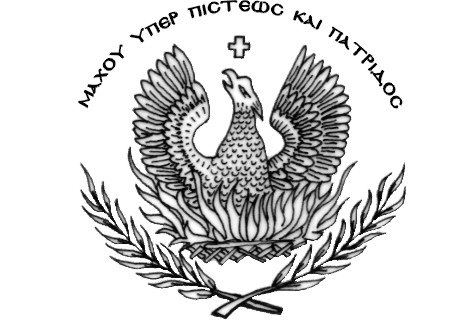 